Year 1 Home Learning LogPlease complete one activity per week and send pictures to our class email hollyleaves@littledean.gloucs.sch.uk. Home Learning is due by Thursday. The children will have the chance to share any of their homework activities on a Thursday Afternoon. I hope you have lots of fun working through these. Six completed activities will earn a prize! Please continue to practice reading and spellings for tests on Thursday. Thank you.Ways to learnABCDOUTDOOR LEARNINGI enjoy hands on activitiesFind some leaves or twigs. Can you arrange them in order of height? Can you use a ruler or tape measure to measure their length?Ask a family member to take you for a walk in the woods, make some bark rubbings with some wax crayons of some trees you find interesting. Can you find out which tree your rubbing belongs to?Flower and leaf printing/collaging – choose some flowers or leaves which you like the look of. Can you make a picture using different coloured paints and the items you’ve collected. Have a go at making 2D shapes by tying together twigs with string!Or 3D shapes using marshmallows as the corners and sticking in cocktail sticks. MATHS AND SCIENCEI enjoy working with numbers and scienceCan you practice counting to 10, 20, 30 and 40. Can you put the numbers in order?Look at the 5 Food Categories:
Now look in your fridge at home, can you sort the food in your fridge into the 5 different food groups?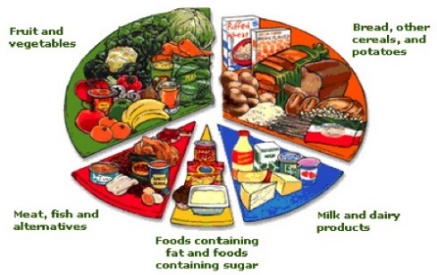 Can you design a healthy meal and help an adult to cook it? Take some pictures or draw your food and write about how it tasted!Grow some cress, take pictures and/or observe how it grows. SHARED LEARNINGI enjoy working with othersGo with an adult to a shop. Can you count out the right amount of money to pay for the items you need? Ask someone older than you about stories they remember from when they were little. Write or draw about their story. Organise a movie night with your family. Work together to make ‘snack bowls’ and share the snacks equally between everyone’s bowls. With the help of the internet, research a traditional tale from around the world.  CREATIVE LEARNINGI enjoy art and designingPaint your favourite character from a traditional tale. Make a collage of your favourite scene from a traditional tale.  Make a setting in a shoe box or small box for a traditional tale of your choice. For example you could do Jack and the Beanstalk with a castle on the lid and a house in the base. Make a mask of a character from a traditional tale – can you act out how the character is feeling with your mask on?COMMUNICATIONI enjoy reading, writing and speakingCan you draw your favourite character from a traditional tale and label them with at least four words that describe them.Share some of your favourite books with an adult or a friend. You could visit the library to have a look at the different traditional tales they have there. Talk to an adult. What makes you proud about yourself?Can you tell or write your own version of a traditional tale? What if the Big Bad Wolf wasn’t so bad, or Cinderella didn’t lose a glass slipper?